16 апреля, во вторник, в 13.30состоится отчетно - выборное профсоюзное собраниеНа собрание приглашаются члены первичной профсоюзной организации МАДОУ детский сад № 50Собрание состоится по адресу: 
г. Ревда, ул. Азина, 80 а.УВАЖАЕМЫЕ СОТРУДНИКИ!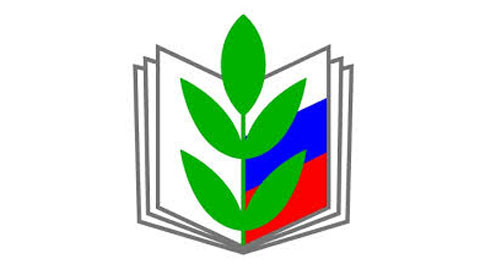 